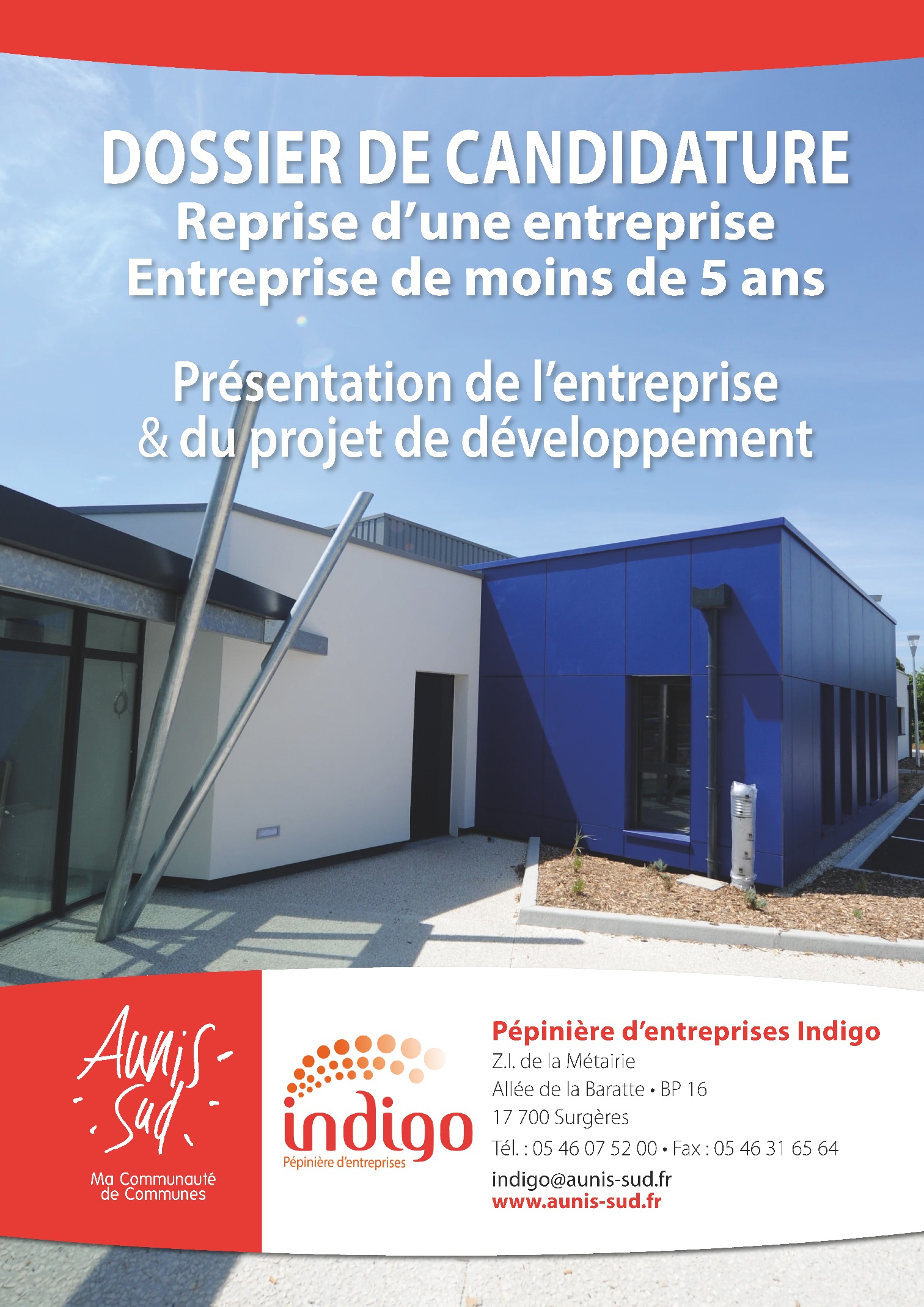 1 / Le(s) chef(s) d’entreprise1.1 / Identification1.2 / Situation familiale1.3 / Situation professionnelle1.4 / Formation et diplôme1.5 / Expérience professionnelle1.6 / Activités extra ou para-professionnelle(Centres d’intérêts, loisirs, vie associative, etc.)1.7 / Motivations et rôle de chacun dans le projet2 / L’entrepriseFiche signalétique de l’entrepriseEn cas de reprise en cours précisez les éventuelles évolutions juridiques et fiscales :…………………………………………………………………………………………………Capital : ……………………………………………………………………………………………...3 / Historique de l’entreprise3.1 / Son origine et son évolution3.2 / Son activité : description des produits et services3.3 / Points forts / points faibles de l’entreprise3.4 / Marché de l’entreprise (caractéristiques actuelles, dynamisme)3.5 / Les clients, fournisseurs, délais de paiement3.6 / La concurrence3.7 / Répartition du chiffre d’affaires par groupe de clientèle et/ou par famille de produits/services3.8 / Les effectifs – Poste et âgeEn cas de reprise, préciser les évolutions envisagées3.9 / En cas de reprise, rappel fond de commerce ou parts sociales et précisez détail coût de la reprise et état des lieux des immobilisations, actif, passif (évaluation précise et annexée au contrat de vente, en cours de négociation et/ou en clause suspensive, d’un commun accord ou accompagné par une structure spécialisée – précisez son nom et son activité)4 / Le projet de développement4.1 / Objectifs détaillés de développement (Chiffre d’affaires, clientèle, partenaires, fournisseurs, etc.) et stratégie de l’entreprise4.2 / Investissements nécessaires à la mise en œuvre du projet (techniques, financiers, etc.) et capacités financières à la mettre en œuvre4.3 / Moyens humains nécessaires à sa mise en œuvre (organigramme et création d’emplois prévus)5 / Conclusion5.1 / Quels sont les principaux points forts et points faibles de l’entreprise dans la mise en œuvre du projet de développement ou de reprise ?5.2 / Pourquoi souhaitez vous intégrer la Pépinière d’entreprises INDIGO ?5.3 / Caractéristiques techniques et règlementaires des besoins préalables et indispensables à l’installation de l’entreprise à la Pépinière d’entreprises ?(Informatique, réseaux, installation technique propre à l’activité, etc.)Pièces à joindre à votre dossier de candidature : Compte de résultat prévisionnel sur 3 ans Tableau de financement Calcul du Besoin en Fonds de Roulement Plan de trésorerie à 1 an Bilan prévisionnel à 3 ans Calcul du seuil de rentabilité Extrait Kbis de moins de 3 moisBilan du dernier exercice ou situation comptable provisoire réalisée par le comptable Contrats et/ou lettres d’intention Devis relatifs aux investissements Dernier relevé de compte bancaire Contrat et attestation bancaire Toutes autres informations que vous jugerez utilesEn cas de reprise pièces supplémentaires à fournir : Accord préalable Etat des stocks 3 derniers bilans Fiche de poste du personnel repris Justificatif de l’apport personnelPièces à joindre à votre dossier avant l’intégration en Pépinière d’entreprises : Justificatif du dernier compte bancaire avec apport personnel Attestation d’assurance obligatoire pour le local et l’activité Attestation d’assurance pour l’activité professionnelle (décennale) En cas de franchise, fournir le précontratN.B. : Tout changement entre la constitution du dossier de candidature et l’intégration en Pépinière d’entreprises devra nous être signalé et justifié. En fonction, la demande pourra être réexaminée.Je soussigné, Madame/Monsieur,                                                                                        , atteste avoir pris connaissance, préalablement au dépôt du présent dossier de candidature, des documents suivants : Convention d’occupation précaire et d’accompagnement Règlement Grille tarifaireFait à					LePour le candidatDans le cadre de l’accompagnement effectué auprès du candidat, la Communauté de Communes Aunis Sud s’engage, par l’intermédiaire de ses agents affectés au service Développement Economique duquel dépend la Pépinière d’entreprises Indigo, à respecter la confidentialité des informations portées dans le présent dossier de candidature et dans les pièces complémentaires.Nom : ………………………………………………………………………………………………......Nom : ………………………………………………………………………………………………......Prénom : ……………………………………………………………………………………………….Prénom : ……………………………………………………………………………………………….Age : …………………………………………………………………………………………………...Age : …………………………………………………………………………………………………...Adresse : ………………………………………………………………………………………………Adresse : ………………………………………………………………………………………………Ville : ……………………………………………Code Postal : …………………………………Téléphone fixe : ……………………………...Téléphone portable : ……………………….Email : ………………………………………………………………………………………………….Email : …………………………………………………………………………………………………. Célibataire Marié(e) Pacsé(e) Veuf(ve) Divorcé(e) Vie maritaleNombre d’enfants à charge : ……….Nombre d’enfants à charge : ……….Nombre d’enfants à charge : ……….Durant la période précédant la création de l’entreprise :Durant la période précédant la création de l’entreprise :Durant la période précédant la création de l’entreprise :Du (de la) conjoint(e) et implication dans le projet :Du (de la) conjoint(e) et implication dans le projet :Du (de la) conjoint(e) et implication dans le projet :Etes-vous : Locataire PropriétaireSituation d’endettement, montant mensuel de l’endettement personnel et type :Situation d’endettement, montant mensuel de l’endettement personnel et type :Situation d’endettement, montant mensuel de l’endettement personnel et type :DateIntituléValidé(e) ou pas par un diplômeMatières principalesOrganismePériodeNature du poste occupé (cadre, employé, ouvrier,indépendant, chef d’entreprise, etc.)Employeur – Localisation géographiqueSavoir faire acquisNom ou raison sociale : ……………………………………..…………………………………......Nom ou raison sociale : ……………………………………..…………………………………......Nom ou raison sociale : ……………………………………..…………………………………......Nom ou raison sociale : ……………………………………..…………………………………......Date d’inscription : ………………………………………………………………………………….Date d’inscription : ………………………………………………………………………………….Date d’inscription : ………………………………………………………………………………….Date d’inscription : ………………………………………………………………………………….Lieu d’implantation : ………………………………...……………………………………………...Type de bail et durée : ……………………………………………………………………………..Lieu d’implantation : ………………………………...……………………………………………...Type de bail et durée : ……………………………………………………………………………..Lieu d’implantation : ………………………………...……………………………………………...Type de bail et durée : ……………………………………………………………………………..Lieu d’implantation : ………………………………...……………………………………………...Type de bail et durée : ……………………………………………………………………………..Montant du loyer : …………………………………………………………………………………..Adresse du siège social : …………………………………..………………………………………Montant du loyer : …………………………………………………………………………………..Adresse du siège social : …………………………………..………………………………………Montant du loyer : …………………………………………………………………………………..Adresse du siège social : …………………………………..………………………………………Montant du loyer : …………………………………………………………………………………..Adresse du siège social : …………………………………..………………………………………Ville : ……………………………………………Ville : ……………………………………………Code Postal : …………………………………Code Postal : …………………………………Téléphone de l’entreprise: ………………………………………………………………………...Téléphone de l’entreprise: ………………………………………………………………………...Téléphone de l’entreprise: ………………………………………………………………………...Téléphone de l’entreprise: ………………………………………………………………………...Siret : ……………………………………………Siret : ……………………………………………Code APE : ……………………………………Code APE : ……………………………………Forme juridique : EURL SA SASForme juridique : SARL SCOP EI AutreSecteur d’activité : Artisanat BTP Artisanat hors BTP BTPSecteur d’activité : Commerce Services IndustrieMarché : National Régional LocalNoms associés% Détenu% DétenuRôle (préciser si associé extérieur gérant, salarié, TNS)Nombre d’emplois créés : …………..Nombre d’emplois créés : …………..Dont :            Vous            votre conjoint(e)Dont :            Vous            votre conjoint(e)En cas de reprise capital maintenu : ……………En cas de reprise capital maintenu : ……………En cas de reprise capital maintenu : ……………En cas de reprise capital maintenu : ……………Montant de l’apport personnel : ……………………………………………..………………….Montant de l’apport personnel : ……………………………………………..………………….Montant de l’apport personnel : ……………………………………………..…………………. Numéraire En capital En natureFinancements publics et privés (obtenus ou attendus) en cas de développementFinancements publics et privés (obtenus ou attendus) en cas de développementFinancements publics et privés (obtenus ou attendus) en cas de développementFinancements publics et privés (obtenus ou attendus) en cas de développementOrganismeMontantTauxDuréeFinancements publics et privés (obtenus ou attendus) en cas de reprise d’un fonds de commerceFinancements publics et privés (obtenus ou attendus) en cas de reprise d’un fonds de commerceFinancements publics et privés (obtenus ou attendus) en cas de reprise d’un fonds de commerceFinancements publics et privés (obtenus ou attendus) en cas de reprise d’un fonds de commerceOrganismeMontantTauxDuréeFinancements publics et privés (obtenus ou attendus) en cas de reprise de parts socialesFinancements publics et privés (obtenus ou attendus) en cas de reprise de parts socialesFinancements publics et privés (obtenus ou attendus) en cas de reprise de parts socialesFinancements publics et privés (obtenus ou attendus) en cas de reprise de parts socialesOrganismeMontantTauxDuréePart des cautionnements dans le projet : ………………………………………………………Part des cautionnements dans le projet : ……………………………………………………… Caution familiale Autre caution (préciser) : …………………………..…………Points fortsPoints faiblesRappel chiffres clés du bilan fourni :Répartition CA par type de clientèle et/ou par types de produits/services (en %) et éventuels objectifs d’évolutionRappel chiffres clés du prévisionnel fourni en annexes :Répartition CA par type de clientèle et/ou par types de produits/services (en %) et éventuels objectifs d’évolution